SCORE SHEET CONTAINER PATIO VEGETABLE TRIALS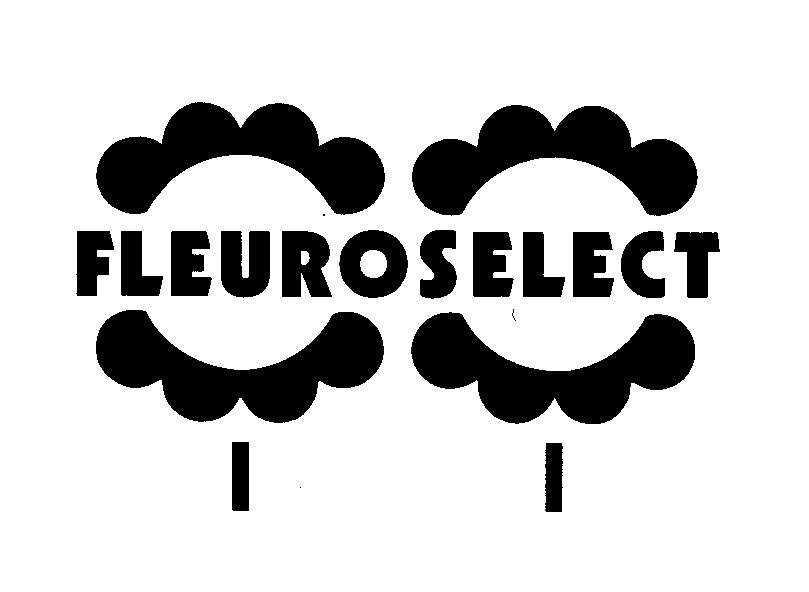 ENTRY NUMBER	:	01/20ENTRY / SPECIES	:	Fragaria x ananassa DuchCOLOUR	:	Neon Pink / Red FruitNOVELTY ASPECT	: (main feature for judging!)	     	Trial Ground:	Judge: TRIAL SITUATION (complete as applicable):	- Date of sowing: 		_________________		- Date transplanting:		_________________ 	- Number of Plants tested: ______ PART 1:  TRIAL CONDITIONS				        (circle the correct answer)	1.	Were the CONDITIONS of your trial suitable for judging this entry adequately?		YES / NO	 	Notify Fleuroselect of any inaccuracies and tips.		2.	Was the entry entered in the right Trial CATEGORY?	                    			YES / NO	         If NO, what is the reason: __________________________________________________________	3.	Are the COMPARISON varieties suitable?					           	YES / NO	         If NO, state the better comparison(s) and continue the test:  _______________________________	4.    Do you advise a RETRIAL for this entry?							YES / NOPART 2:  DETERMINATION OF NOVELTY (minimum requirements for novelty protection)Is the entry sufficiently UNIFORM to be recognised as a separate variety?	YES / NOIs the entry NEW and DIFFERENT from botanical species or other cultivars? 	YES / NO(existing varieties that are commercially available or recently tested Fleuroselect Novelties)PART 3:  DETERMINATION OF GOLD MEDALBefore allocating the points, please indicate if you think the variety should be awarded a:	FLEUROSELECT GOLD MEDAL?				YES / NOPART 4:  ALLOCATION OF POINTS	 			(Points)			POINTS					POINTS(IN RELATION TO COMPARISON: 0 points = less good, 1 point = similar, 2 points = better). Scores from questions 1, 2, and 3 will be doubled.	1.  WOW FACTOR (for retail and consumer)			maximum 2 points	......… 	2.  INNOVATION VALUE (of plant, flower or marketing)		maximum 2 points	......… 	3.  LANDSCAPE USE / PATIO USE/ VASE LIFE		maximum 2 points	......… 	4.  CULTURAL and TECHNICAL FEATURES:		a.	Growing performance		maximum 2 points	......…		b.	Uniformity (plant and flower)	maximum 2 points	......…		c.	Floriferousness (richness of flowers)	maximum 2 points	......…		d.	Flowering season (length/period) 	maximum 2 points	......…		e.	Tolerance (climate/disease)	maximum 2 points	......…		f.	Overall appearance and keeping	maximum 2 points	......…						TOTAL	......… PART 5:  FEATURES and POSITIONING (circle the correct answer)	1. Has the entry real added value at grower level?			YES / NO	      Why : ___________________________________________________________________	2. Is the entry highly attractive at retail level / point of sale?  			YES / NO 	     Why: ____________________________________________________________________	3. Has the entry added value at consumer level?                 			YES / NO	     Why : ____________________________________________________________________	4. General Remarks about the entry: _____________________________________________	    _________________________________________________________________________   SCORE SHEET GARDEN TRIALSENTRY NUMBER	:	02/20ENTRY / SPECIES	:	Celosia plumosaCOLOUR	:	RoseNOVELTY ASPECT	: (main feature for judging!)	     	Trial Ground:	Judge: TRIAL SITUATION (complete as applicable):	- Date of sowing: 		_________________		- Date transplanting:		_________________ 	- Number of Plants tested: ______ PART 1:  TRIAL CONDITIONS				         (circle the correct answer)	1.	Were the CONDITIONS of your trial suitable for judging this entry adequately?		YES / NO	 	Notify Fleuroselect of any inaccuracies and tips.		2.	Was the entry entered in the right Trial CATEGORY?	                    			YES / NO	         If NO, what is the reason: __________________________________________________________	3.	Are the COMPARISON varieties suitable?					           	YES / NO	         If NO, state the better comparison(s) and continue the test:  _______________________________	4.    Do you advise a RETRIAL for this entry?							YES / NOPART 2:  DETERMINATION OF NOVELTY (minimum requirements for novelty protection)Is the entry sufficiently UNIFORM to be recognised as a separate variety?	YES / NOIs the entry NEW and DIFFERENT from botanical species or other cultivars? 	YES / NO(existing varieties that are commercially available or recently tested Fleuroselect Novelties)PART 3:  DETERMINATION OF GOLD MEDALBefore allocating the points, please indicate if you think the variety should be awarded a:	FLEUROSELECT GOLD MEDAL?				YES / NOPART 4:  ALLOCATION OF POINTS	 			(Points)			POINTS					POINTS(IN RELATION TO COMPARISON: 0 points = less good, 1 point = similar, 2 points = better). Scores from questions 1, 2, and 3 will be doubled.	1.  WOW FACTOR (for retail and consumer)			maximum 2 points	......… 	2.  INNOVATION VALUE (of plant, flower or marketing)		maximum 2 points	......… 	3.  LANDSCAPE USE / PATIO USE/ VASE LIFE		maximum 2 points	......… 	4.  CULTURAL and TECHNICAL FEATURES:		a.	Growing performance		maximum 2 points	......…		b.	Uniformity (plant and flower)	maximum 2 points	......…		c.	Floriferousness (richness of flowers)	maximum 2 points	......…		d.	Flowering season (length/period) 	maximum 2 points	......…		e.	Tolerance (climate/disease)	maximum 2 points	......…		f.	Overall appearance and keeping	maximum 2 points	......…						TOTAL	......… PART 5:  FEATURES and POSITIONING (circle the correct answer)	1. Has the entry real added value at grower level?			YES / NO	      Why : ___________________________________________________________________	2. Is the entry highly attractive at retail level / point of sale?  			YES / NO 	     Why: ____________________________________________________________________	3. Has the entry added value at consumer level?                 			YES / NO	     Why : ____________________________________________________________________	4. General Remarks about the entry: _____________________________________________	    _________________________________________________________________________   SCORE SHEET GARDEN TRIALSENTRY NUMBER	:	03/20ENTRY / SPECIES	:	Celosia plumosaCOLOUR	:	RedNOVELTY ASPECT	: (main feature for judging!)	     	Trial Ground:	Judge: TRIAL SITUATION (complete as applicable):	- Date of sowing: 		_________________		- Date transplanting:		_________________ 	- Number of Plants tested: ______ PART 1:  TRIAL CONDITIONS				        (circle the correct answer)	1.	Were the CONDITIONS of your trial suitable for judging this entry adequately?		YES / NO	 	Notify Fleuroselect of any inaccuracies and tips.		2.	Was the entry entered in the right Trial CATEGORY?	                    			YES / NO	         If NO, what is the reason: __________________________________________________________	3.	Are the COMPARISON varieties suitable?					           	YES / NO	         If NO, state the better comparison(s) and continue the test:  _______________________________	4.    Do you advise a RETRIAL for this entry?							YES / NOPART 2:  DETERMINATION OF NOVELTY (minimum requirements for novelty protection)Is the entry sufficiently UNIFORM to be recognised as a separate variety?	YES / NOIs the entry NEW and DIFFERENT from botanical species or other cultivars? 	YES / NO(existing varieties that are commercially available or recently tested Fleuroselect Novelties)PART 3:  DETERMINATION OF GOLD MEDALBefore allocating the points, please indicate if you think the variety should be awarded a:	FLEUROSELECT GOLD MEDAL?				YES / NOPART 4:  ALLOCATION OF POINTS	 			(Points)			POINTS					POINTS(IN RELATION TO COMPARISON: 0 points = less good, 1 point = similar, 2 points = better). Scores from questions 1, 2, and 3 will be doubled.	1.  WOW FACTOR (for retail and consumer)			maximum 2 points	......… 	2.  INNOVATION VALUE (of plant, flower or marketing)		maximum 2 points	......… 	3.  LANDSCAPE USE / PATIO USE/ VASE LIFE		maximum 2 points	......… 	4.  CULTURAL and TECHNICAL FEATURES:		a.	Growing performance		maximum 2 points	......…		b.	Uniformity (plant and flower)	maximum 2 points	......…		c.	Floriferousness (richness of flowers)	maximum 2 points	......…		d.	Flowering season (length/period) 	maximum 2 points	......…		e.	Tolerance (climate/disease)	maximum 2 points	......…		f.	Overall appearance and keeping	maximum 2 points	......…						TOTAL	......… PART 5:  FEATURES and POSITIONING (circle the correct answer)	1. Has the entry real added value at grower level?			YES / NO	      Why : ___________________________________________________________________	2. Is the entry highly attractive at retail level / point of sale?  			YES / NO 	     Why: ____________________________________________________________________	3. Has the entry added value at consumer level?                 			YES / NO	     Why : ____________________________________________________________________	4. General Remarks about the entry: _____________________________________________	    _________________________________________________________________________   SCORE SHEET GARDEN TRIALSENTRY NUMBER	:	04/20ENTRY / SPECIES	:	Delphinium grandiflorumCOLOUR	:	Light BlueNOVELTY ASPECT	: (main feature for judging!)	     	Trial Ground:	Judge: TRIAL SITUATION (complete as applicable):	- Date of sowing: 		_________________		- Date transplanting:		_________________ 	- Number of Plants tested: ______ PART 1:  TRIAL CONDITIONS				        (circle the correct answer)	1.	Were the CONDITIONS of your trial suitable for judging this entry adequately?		YES / NO	 	Notify Fleuroselect of any inaccuracies and tips.		2.	Was the entry entered in the right Trial CATEGORY?	                    			YES / NO	         If NO, what is the reason: __________________________________________________________	3.	Are the COMPARISON varieties suitable?					           	YES / NO	         If NO, state the better comparison(s) and continue the test:  _______________________________	4.    Do you advise a RETRIAL for this entry?							YES / NOPART 2:  DETERMINATION OF NOVELTY (minimum requirements for novelty protection)Is the entry sufficiently UNIFORM to be recognised as a separate variety?	YES / NOIs the entry NEW and DIFFERENT from botanical species or other cultivars? 	YES / NO(existing varieties that are commercially available or recently tested Fleuroselect Novelties)PART 3:  DETERMINATION OF GOLD MEDALBefore allocating the points, please indicate if you think the variety should be awarded a:	FLEUROSELECT GOLD MEDAL?				YES / NOPART 4:  ALLOCATION OF POINTS	 			(Points)			POINTS					POINTS(IN RELATION TO COMPARISON: 0 points = less good, 1 point = similar, 2 points = better). Scores from questions 1, 2, and 3 will be doubled.	1.  WOW FACTOR (for retail and consumer)			maximum 2 points	......… 	2.  INNOVATION VALUE (of plant, flower or marketing)		maximum 2 points	......… 	3.  LANDSCAPE USE / PATIO USE/ VASE LIFE		maximum 2 points	......… 	4.  CULTURAL and TECHNICAL FEATURES:		a.	Growing performance		maximum 2 points	......…		b.	Uniformity (plant and flower)	maximum 2 points	......…		c.	Floriferousness (richness of flowers)	maximum 2 points	......…		d.	Flowering season (length/period) 	maximum 2 points	......…		e.	Tolerance (climate/disease)	maximum 2 points	......…		f.	Overall appearance and keeping	maximum 2 points	......…						TOTAL	......… PART 5:  FEATURES and POSITIONING (circle the correct answer)	1. Has the entry real added value at grower level?			YES / NO	      Why : ___________________________________________________________________	2. Is the entry highly attractive at retail level / point of sale?  			YES / NO 	     Why: ____________________________________________________________________	3. Has the entry added value at consumer level?                 			YES / NO	     Why : ____________________________________________________________________	4. General Remarks about the entry: _____________________________________________	    _________________________________________________________________________   SCORE SHEET GARDEN TRIALSENTRY NUMBER	:	06/20ENTRY / SPECIES	:	Helianthus annuusCOLOUR	:	Bright Lemon with Black CentreNOVELTY ASPECT	: (main feature for judging!)	     	Trial Ground:	Judge: TRIAL SITUATION (complete as applicable):	- Date of sowing: 		_________________		- Date transplanting:		_________________ 	- Number of Plants tested: ______ PART 1:  TRIAL CONDITIONS				        (circle the correct answer)	1.	Were the CONDITIONS of your trial suitable for judging this entry adequately?		YES / NO	 	Notify Fleuroselect of any inaccuracies and tips.		2.	Was the entry entered in the right Trial CATEGORY?	                    			YES / NO	         If NO, what is the reason: __________________________________________________________	3.	Are the COMPARISON varieties suitable?					           	YES / NO	         If NO, state the better comparison(s) and continue the test:  _______________________________	4.    Do you advise a RETRIAL for this entry?							YES / NOPART 2:  DETERMINATION OF NOVELTY (minimum requirements for novelty protection)Is the entry sufficiently UNIFORM to be recognised as a separate variety?	YES / NOIs the entry NEW and DIFFERENT from botanical species or other cultivars? 	YES / NO(existing varieties that are commercially available or recently tested Fleuroselect Novelties)PART 3:  DETERMINATION OF GOLD MEDALBefore allocating the points, please indicate if you think the variety should be awarded a:	FLEUROSELECT GOLD MEDAL?				YES / NOPART 4:  ALLOCATION OF POINTS	 			(Points)			POINTS					POINTS(IN RELATION TO COMPARISON: 0 points = less good, 1 point = similar, 2 points = better). Scores from questions 1, 2, and 3 will be doubled.	1.  WOW FACTOR (for retail and consumer)			maximum 2 points	......… 	2.  INNOVATION VALUE (of plant, flower or marketing)		maximum 2 points	......… 	3.  LANDSCAPE USE / PATIO USE/ VASE LIFE		maximum 2 points	......… 	4.  CULTURAL and TECHNICAL FEATURES:		a.	Growing performance		maximum 2 points	......…		b.	Uniformity (plant and flower)	maximum 2 points	......…		c.	Floriferousness (richness of flowers)	maximum 2 points	......…		d.	Flowering season (length/period) 	maximum 2 points	......…		e.	Tolerance (climate/disease)	maximum 2 points	......…		f.	Overall appearance and keeping	maximum 2 points	......…						TOTAL	......… PART 5:  FEATURES and POSITIONING (circle the correct answer)	1. Has the entry real added value at grower level?			YES / NO	      Why : ___________________________________________________________________	2. Is the entry highly attractive at retail level / point of sale?  			YES / NO 	     Why: ____________________________________________________________________	3. Has the entry added value at consumer level?                 			YES / NO	     Why : ____________________________________________________________________	4. General Remarks about the entry: _____________________________________________	    _________________________________________________________________________   SCORE SHEET GARDEN TRIALSENTRY NUMBER	:	07/20ENTRY / SPECIES	:	Myosotis alpestrisCOLOUR	:	PinkNOVELTY ASPECT	: (main feature for judging!)	     	Trial Ground:	Judge: TRIAL SITUATION (complete as applicable):	- Date of sowing: 		_________________		- Date transplanting:		_________________ 	- Number of Plants tested: ______ PART 1:  TRIAL CONDITIONS				        (circle the correct answer)	1.	Were the CONDITIONS of your trial suitable for judging this entry adequately?		YES / NO	 	Notify Fleuroselect of any inaccuracies and tips.		2.	Was the entry entered in the right Trial CATEGORY?	                    			YES / NO	         If NO, what is the reason: __________________________________________________________	3.	Are the COMPARISON varieties suitable?					           	YES / NO	         If NO, state the better comparison(s) and continue the test:  _______________________________	4.    Do you advise a RETRIAL for this entry?							YES / NOPART 2:  DETERMINATION OF NOVELTY (minimum requirements for novelty protection)Is the entry sufficiently UNIFORM to be recognised as a separate variety?	YES / NOIs the entry NEW and DIFFERENT from botanical species or other cultivars? 	YES / NO(existing varieties that are commercially available or recently tested Fleuroselect Novelties)PART 3:  DETERMINATION OF GOLD MEDALBefore allocating the points, please indicate if you think the variety should be awarded a:	FLEUROSELECT GOLD MEDAL?				YES / NOPART 4:  ALLOCATION OF POINTS	 			(Points)			POINTS					POINTS(IN RELATION TO COMPARISON: 0 points = less good, 1 point = similar, 2 points = better). Scores from questions 1, 2, and 3 will be doubled.	1.  WOW FACTOR (for retail and consumer)			maximum 2 points	......… 	2.  INNOVATION VALUE (of plant, flower or marketing)		maximum 2 points	......… 	3.  LANDSCAPE USE / PATIO USE/ VASE LIFE		maximum 2 points	......… 	4.  CULTURAL and TECHNICAL FEATURES:		a.	Growing performance		maximum 2 points	......…		b.	Uniformity (plant and flower)	maximum 2 points	......…		c.	Floriferousness (richness of flowers)	maximum 2 points	......…		d.	Flowering season (length/period) 	maximum 2 points	......…		e.	Tolerance (climate/disease)	maximum 2 points	......…		f.	Overall appearance and keeping	maximum 2 points	......…						TOTAL	......… PART 5:  FEATURES and POSITIONING (circle the correct answer)	1. Has the entry real added value at grower level?			YES / NO	      Why : ___________________________________________________________________	2. Is the entry highly attractive at retail level / point of sale?  			YES / NO 	     Why: ____________________________________________________________________	3. Has the entry added value at consumer level?                 			YES / NO	     Why : ____________________________________________________________________	4. General Remarks about the entry: _____________________________________________	    _________________________________________________________________________   SCORE SHEET GARDEN TRIALSENTRY NUMBER	:	08/20ENTRY / SPECIES	:	Myosotis alpestrisCOLOUR	:	Deep blueNOVELTY ASPECT	: (main feature for judging!)	     	Trial Ground:	Judge: TRIAL SITUATION (complete as applicable):	- Date of sowing: 		_________________		- Date transplanting:		_________________ 	- Number of Plants tested: ______ PART 1:  TRIAL CONDITIONS				         (circle the correct answer)	1.	Were the CONDITIONS of your trial suitable for judging this entry adequately?		YES / NO	 	Notify Fleuroselect of any inaccuracies and tips.		2.	Was the entry entered in the right Trial CATEGORY?	                    			YES / NO	         If NO, what is the reason: __________________________________________________________	3.	Are the COMPARISON varieties suitable?					           	YES / NO	         If NO, state the better comparison(s) and continue the test:  _______________________________	4.    Do you advise a RETRIAL for this entry?							YES / NOPART 2:  DETERMINATION OF NOVELTY (minimum requirements for novelty protection)Is the entry sufficiently UNIFORM to be recognised as a separate variety?	YES / NOIs the entry NEW and DIFFERENT from botanical species or other cultivars? 	YES / NO(existing varieties that are commercially available or recently tested Fleuroselect Novelties)PART 3:  DETERMINATION OF GOLD MEDALBefore allocating the points, please indicate if you think the variety should be awarded a:	FLEUROSELECT GOLD MEDAL?				YES / NOPART 4:  ALLOCATION OF POINTS	 			(Points)			POINTS					POINTS(IN RELATION TO COMPARISON: 0 points = less good, 1 point = similar, 2 points = better). Scores from questions 1, 2, and 3 will be doubled.	1.  WOW FACTOR (for retail and consumer)			maximum 2 points	......… 	2.  INNOVATION VALUE (of plant, flower or marketing)		maximum 2 points	......… 	3.  LANDSCAPE USE / PATIO USE/ VASE LIFE		maximum 2 points	......… 	4.  CULTURAL and TECHNICAL FEATURES:		a.	Growing performance		maximum 2 points	......…		b.	Uniformity (plant and flower)	maximum 2 points	......…		c.	Floriferousness (richness of flowers)	maximum 2 points	......…		d.	Flowering season (length/period) 	maximum 2 points	......…		e.	Tolerance (climate/disease)	maximum 2 points	......…		f.	Overall appearance and keeping	maximum 2 points	......…						TOTAL	......… PART 5:  FEATURES and POSITIONING (circle the correct answer)	1. Has the entry real added value at grower level?			YES / NO	      Why : ___________________________________________________________________	2. Is the entry highly attractive at retail level / point of sale?  			YES / NO 	     Why: ____________________________________________________________________	3. Has the entry added value at consumer level?                 			YES / NO	     Why : ____________________________________________________________________	4. General Remarks about the entry: _____________________________________________	    _________________________________________________________________________   SCORE SHEET CONTAINER TRIALSENTRY NUMBER	:	09/20ENTRY / SPECIES	:	Nepeta subsessilisCOLOUR	:	WhiteNOVELTY ASPECT	: (main feature for judging!)	     	Trial Ground:	Judge: TRIAL SITUATION (complete as applicable):	- Date of sowing: 		_________________		- Date transplanting:		_________________ 	- Number of Plants tested: ______ PART 1:  TRIAL CONDITIONS				         (circle the correct answer)	1.	Were the CONDITIONS of your trial suitable for judging this entry adequately?		YES / NO	 	Notify Fleuroselect of any inaccuracies and tips.		2.	Was the entry entered in the right Trial CATEGORY?	                    			YES / NO	         If NO, what is the reason: __________________________________________________________	3.	Are the COMPARISON varieties suitable?					           	YES / NO	         If NO, state the better comparison(s) and continue the test:  _______________________________	4.    Do you advise a RETRIAL for this entry?							YES / NOPART 2:  DETERMINATION OF NOVELTY (minimum requirements for novelty protection)Is the entry sufficiently UNIFORM to be recognised as a separate variety?	YES / NOIs the entry NEW and DIFFERENT from botanical species or other cultivars? 	YES / NO(existing varieties that are commercially available or recently tested Fleuroselect Novelties)PART 3:  DETERMINATION OF GOLD MEDALBefore allocating the points, please indicate if you think the variety should be awarded a:	FLEUROSELECT GOLD MEDAL?				YES / NOPART 4:  ALLOCATION OF POINTS	 			(Points)			POINTS					POINTS(IN RELATION TO COMPARISON: 0 points = less good, 1 point = similar, 2 points = better). Scores from questions 1, 2, and 3 will be doubled.	1.  WOW FACTOR (for retail and consumer)			maximum 2 points	......… 	2.  INNOVATION VALUE (of plant, flower or marketing)		maximum 2 points	......… 	3.  LANDSCAPE USE / PATIO USE/ VASE LIFE		maximum 2 points	......… 	4.  CULTURAL and TECHNICAL FEATURES:		a.	Growing performance		maximum 2 points	......…		b.	Uniformity (plant and flower)	maximum 2 points	......…		c.	Floriferousness (richness of flowers)	maximum 2 points	......…		d.	Flowering season (length/period) 	maximum 2 points	......…		e.	Tolerance (climate/disease)	maximum 2 points	......…		f.	Overall appearance and keeping	maximum 2 points	......…						TOTAL	......… PART 5:  FEATURES and POSITIONING (circle the correct answer)	1. Has the entry real added value at grower level?			YES / NO	      Why : ___________________________________________________________________	2. Is the entry highly attractive at retail level / point of sale?  			YES / NO 	     Why: ____________________________________________________________________	3. Has the entry added value at consumer level?                 			YES / NO	     Why : ____________________________________________________________________	4. General Remarks about the entry: _____________________________________________	    _________________________________________________________________________   SCORE SHEET GARDEN TRIALSENTRY NUMBER	:	09/20ENTRY / SPECIES	:	Nepeta subsessilisCOLOUR	:	WhiteNOVELTY ASPECT	: (main feature for judging!)	     	Trial Ground:	Judge: TRIAL SITUATION (complete as applicable):	- Date of sowing: 		_________________		- Date transplanting:		_________________ 	- Number of Plants tested: ______ PART 1:  TRIAL CONDITIONS				         (circle the correct answer)	1.	Were the CONDITIONS of your trial suitable for judging this entry adequately?		YES / NO	 	Notify Fleuroselect of any inaccuracies and tips.		2.	Was the entry entered in the right Trial CATEGORY?	                    			YES / NO	         If NO, what is the reason: __________________________________________________________	3.	Are the COMPARISON varieties suitable?					           	YES / NO	         If NO, state the better comparison(s) and continue the test:  _______________________________	4.    Do you advise a RETRIAL for this entry?							YES / NOPART 2:  DETERMINATION OF NOVELTY (minimum requirements for novelty protection)Is the entry sufficiently UNIFORM to be recognised as a separate variety?	YES / NOIs the entry NEW and DIFFERENT from botanical species or other cultivars? 	YES / NO(existing varieties that are commercially available or recently tested Fleuroselect Novelties)PART 3:  DETERMINATION OF GOLD MEDALBefore allocating the points, please indicate if you think the variety should be awarded a:	FLEUROSELECT GOLD MEDAL?				YES / NOPART 4:  ALLOCATION OF POINTS	 			(Points)			POINTS					POINTS(IN RELATION TO COMPARISON: 0 points = less good, 1 point = similar, 2 points = better). Scores from questions 1, 2, and 3 will be doubled.	1.  WOW FACTOR (for retail and consumer)			maximum 2 points	......… 	2.  INNOVATION VALUE (of plant, flower or marketing)		maximum 2 points	......… 	3.  LANDSCAPE USE / PATIO USE/ VASE LIFE		maximum 2 points	......… 	4.  CULTURAL and TECHNICAL FEATURES:		a.	Growing performance		maximum 2 points	......…		b.	Uniformity (plant and flower)	maximum 2 points	......…		c.	Floriferousness (richness of flowers)	maximum 2 points	......…		d.	Flowering season (length/period) 	maximum 2 points	......…		e.	Tolerance (climate/disease)	maximum 2 points	......…		f.	Overall appearance and keeping	maximum 2 points	......…						TOTAL	......… PART 5:  FEATURES and POSITIONING (circle the correct answer)	1. Has the entry real added value at grower level?			YES / NO	      Why : ___________________________________________________________________	2. Is the entry highly attractive at retail level / point of sale?  			YES / NO 	     Why: ____________________________________________________________________	3. Has the entry added value at consumer level?                 			YES / NO	     Why : ____________________________________________________________________	4. General Remarks about the entry: _____________________________________________	    _________________________________________________________________________   SCORE SHEET CONTAINER TRIALSENTRY NUMBER	:	10/20ENTRY / SPECIES	:	Origanum vulgareCOLOUR	:	Rose with Purple bractNOVELTY ASPECT	: (main feature for judging!)	     	Trial Ground:	Judge: TRIAL SITUATION (complete as applicable):	- Date of sowing: 		_________________		- Date transplanting:		_________________ 	- Number of Plants tested: ______ PART 1:  TRIAL CONDITIONS				         (circle the correct answer)	1.	Were the CONDITIONS of your trial suitable for judging this entry adequately?		YES / NO	 	Notify Fleuroselect of any inaccuracies and tips.		2.	Was the entry entered in the right Trial CATEGORY?	                    			YES / NO	         If NO, what is the reason: __________________________________________________________	3.	Are the COMPARISON varieties suitable?					           	YES / NO	         If NO, state the better comparison(s) and continue the test:  _______________________________	4.    Do you advise a RETRIAL for this entry?							YES / NOPART 2:  DETERMINATION OF NOVELTY (minimum requirements for novelty protection)Is the entry sufficiently UNIFORM to be recognised as a separate variety?	YES / NOIs the entry NEW and DIFFERENT from botanical species or other cultivars? 	YES / NO(existing varieties that are commercially available or recently tested Fleuroselect Novelties)PART 3:  DETERMINATION OF GOLD MEDALBefore allocating the points, please indicate if you think the variety should be awarded a:	FLEUROSELECT GOLD MEDAL?				YES / NOPART 4:  ALLOCATION OF POINTS	 			(Points)			POINTS					POINTS(IN RELATION TO COMPARISON: 0 points = less good, 1 point = similar, 2 points = better). Scores from questions 1, 2, and 3 will be doubled.	1.  WOW FACTOR (for retail and consumer)			maximum 2 points	......… 	2.  INNOVATION VALUE (of plant, flower or marketing)		maximum 2 points	......… 	3.  LANDSCAPE USE / PATIO USE/ VASE LIFE		maximum 2 points	......… 	4.  CULTURAL and TECHNICAL FEATURES:		a.	Growing performance		maximum 2 points	......…		b.	Uniformity (plant and flower)	maximum 2 points	......…		c.	Floriferousness (richness of flowers)	maximum 2 points	......…		d.	Flowering season (length/period) 	maximum 2 points	......…		e.	Tolerance (climate/disease)	maximum 2 points	......…		f.	Overall appearance and keeping	maximum 2 points	......…						TOTAL	......… PART 5:  FEATURES and POSITIONING (circle the correct answer)	1. Has the entry real added value at grower level?			YES / NO	      Why : ___________________________________________________________________	2. Is the entry highly attractive at retail level / point of sale?  			YES / NO 	     Why: ____________________________________________________________________	3. Has the entry added value at consumer level?                 			YES / NO	     Why : ____________________________________________________________________	4. General Remarks about the entry: _____________________________________________	    _________________________________________________________________________   SCORE SHEET GARDEN TRIALSENTRY NUMBER	:	10/20ENTRY / SPECIES	:	Origanum vulgareCOLOUR	:	Rose with Purple bractNOVELTY ASPECT	: (main feature for judging!)	     	Trial Ground:	Judge: TRIAL SITUATION (complete as applicable):	- Date of sowing: 		_________________		- Date transplanting:		_________________ 	- Number of Plants tested: ______ PART 1:  TRIAL CONDITIONS				         (circle the correct answer)	1.	Were the CONDITIONS of your trial suitable for judging this entry adequately?		YES / NO	 	Notify Fleuroselect of any inaccuracies and tips.		2.	Was the entry entered in the right Trial CATEGORY?	                    			YES / NO	         If NO, what is the reason: __________________________________________________________	3.	Are the COMPARISON varieties suitable?					           	YES / NO	         If NO, state the better comparison(s) and continue the test:  _______________________________	4.    Do you advise a RETRIAL for this entry?							YES / NOPART 2:  DETERMINATION OF NOVELTY (minimum requirements for novelty protection)Is the entry sufficiently UNIFORM to be recognised as a separate variety?	YES / NOIs the entry NEW and DIFFERENT from botanical species or other cultivars? 	YES / NO(existing varieties that are commercially available or recently tested Fleuroselect Novelties)PART 3:  DETERMINATION OF GOLD MEDALBefore allocating the points, please indicate if you think the variety should be awarded a:	FLEUROSELECT GOLD MEDAL?				YES / NOPART 4:  ALLOCATION OF POINTS	 			(Points)			POINTS					POINTS(IN RELATION TO COMPARISON: 0 points = less good, 1 point = similar, 2 points = better). Scores from questions 1, 2, and 3 will be doubled.	1.  WOW FACTOR (for retail and consumer)			maximum 2 points	......… 	2.  INNOVATION VALUE (of plant, flower or marketing)		maximum 2 points	......… 	3.  LANDSCAPE USE / PATIO USE/ VASE LIFE		maximum 2 points	......… 	4.  CULTURAL and TECHNICAL FEATURES:		a.	Growing performance		maximum 2 points	......…		b.	Uniformity (plant and flower)	maximum 2 points	......…		c.	Floriferousness (richness of flowers)	maximum 2 points	......…		d.	Flowering season (length/period) 	maximum 2 points	......…		e.	Tolerance (climate/disease)	maximum 2 points	......…		f.	Overall appearance and keeping	maximum 2 points	......…						TOTAL	......… PART 5:  FEATURES and POSITIONING (circle the correct answer)	1. Has the entry real added value at grower level?			YES / NO	      Why : ___________________________________________________________________	2. Is the entry highly attractive at retail level / point of sale?  			YES / NO 	     Why: ____________________________________________________________________	3. Has the entry added value at consumer level?                 			YES / NO	     Why : ____________________________________________________________________	4. General Remarks about the entry: _____________________________________________	    _________________________________________________________________________   SCORE SHEET GARDEN TRIALSENTRY NUMBER	:	11/20ENTRY / SPECIES	:	Tagetes erectaCOLOUR	:	OrangeNOVELTY ASPECT	: (main feature for judging!)	     	Trial Ground:	Judge: TRIAL SITUATION (complete as applicable):	- Date of sowing: 		_________________		- Date transplanting:		_________________ 	- Number of Plants tested: ______ PART 1:  TRIAL CONDITIONS				         (circle the correct answer)	1.	Were the CONDITIONS of your trial suitable for judging this entry adequately?		YES / NO	 	Notify Fleuroselect of any inaccuracies and tips.		2.	Was the entry entered in the right Trial CATEGORY?	                    			YES / NO	         If NO, what is the reason: __________________________________________________________	3.	Are the COMPARISON varieties suitable?					           	YES / NO	         If NO, state the better comparison(s) and continue the test:  _______________________________	4.    Do you advise a RETRIAL for this entry?							YES / NOPART 2:  DETERMINATION OF NOVELTY (minimum requirements for novelty protection)Is the entry sufficiently UNIFORM to be recognised as a separate variety?	YES / NOIs the entry NEW and DIFFERENT from botanical species or other cultivars? 	YES / NO(existing varieties that are commercially available or recently tested Fleuroselect Novelties)PART 3:  DETERMINATION OF GOLD MEDALBefore allocating the points, please indicate if you think the variety should be awarded a:	FLEUROSELECT GOLD MEDAL?				YES / NOPART 4:  ALLOCATION OF POINTS	 			(Points)			POINTS					POINTS(IN RELATION TO COMPARISON: 0 points = less good, 1 point = similar, 2 points = better). Scores from questions 1, 2, and 3 will be doubled.	1.  WOW FACTOR (for retail and consumer)			maximum 2 points	......… 	2.  INNOVATION VALUE (of plant, flower or marketing)		maximum 2 points	......… 	3.  LANDSCAPE USE / PATIO USE/ VASE LIFE		maximum 2 points	......… 	4.  CULTURAL and TECHNICAL FEATURES:		a.	Growing performance		maximum 2 points	......…		b.	Uniformity (plant and flower)	maximum 2 points	......…		c.	Floriferousness (richness of flowers)	maximum 2 points	......…		d.	Flowering season (length/period) 	maximum 2 points	......…		e.	Tolerance (climate/disease)	maximum 2 points	......…		f.	Overall appearance and keeping	maximum 2 points	......…						TOTAL	......… PART 5:  FEATURES and POSITIONING (circle the correct answer)	1. Has the entry real added value at grower level?			YES / NO	      Why : ___________________________________________________________________	2. Is the entry highly attractive at retail level / point of sale?  			YES / NO 	     Why: ____________________________________________________________________	3. Has the entry added value at consumer level?                 			YES / NO	     Why : ____________________________________________________________________	4. General Remarks about the entry: _____________________________________________	    _________________________________________________________________________   SCORE SHEET GARDEN TRIALSENTRY NUMBER	:	12/20ENTRY / SPECIES	:	Tagetes erecta (dwarf)COLOUR	:	Creamy White (Vanilla)NOVELTY ASPECT	: (main feature for judging!)	     	Trial Ground:	Judge: TRIAL SITUATION (complete as applicable):	- Date of sowing: 		_________________		- Date transplanting:		_________________ 	- Number of Plants tested: ______ PART 1:  TRIAL CONDITIONS				         (circle the correct answer)	1.	Were the CONDITIONS of your trial suitable for judging this entry adequately?		YES / NO	 	Notify Fleuroselect of any inaccuracies and tips.		2.	Was the entry entered in the right Trial CATEGORY?	                    			YES / NO	         If NO, what is the reason: __________________________________________________________	3.	Are the COMPARISON varieties suitable?					           	YES / NO	         If NO, state the better comparison(s) and continue the test:  _______________________________	4.    Do you advise a RETRIAL for this entry?							YES / NOPART 2:  DETERMINATION OF NOVELTY (minimum requirements for novelty protection)Is the entry sufficiently UNIFORM to be recognised as a separate variety?	YES / NOIs the entry NEW and DIFFERENT from botanical species or other cultivars? 	YES / NO(existing varieties that are commercially available or recently tested Fleuroselect Novelties)PART 3:  DETERMINATION OF GOLD MEDALBefore allocating the points, please indicate if you think the variety should be awarded a:	FLEUROSELECT GOLD MEDAL?				YES / NOPART 4:  ALLOCATION OF POINTS	 			(Points)			POINTS					POINTS(IN RELATION TO COMPARISON: 0 points = less good, 1 point = similar, 2 points = better). Scores from questions 1, 2, and 3 will be doubled.	1.  WOW FACTOR (for retail and consumer)			maximum 2 points	......… 	2.  INNOVATION VALUE (of plant, flower or marketing)		maximum 2 points	......… 	3.  LANDSCAPE USE / PATIO USE/ VASE LIFE		maximum 2 points	......… 	4.  CULTURAL and TECHNICAL FEATURES:		a.	Growing performance		maximum 2 points	......…		b.	Uniformity (plant and flower)	maximum 2 points	......…		c.	Floriferousness (richness of flowers)	maximum 2 points	......…		d.	Flowering season (length/period) 	maximum 2 points	......…		e.	Tolerance (climate/disease)	maximum 2 points	......…		f.	Overall appearance and keeping	maximum 2 points	......…						TOTAL	......… PART 5:  FEATURES and POSITIONING (circle the correct answer)	1. Has the entry real added value at grower level?			YES / NO	      Why : ___________________________________________________________________	2. Is the entry highly attractive at retail level / point of sale?  			YES / NO 	     Why: ____________________________________________________________________	3. Has the entry added value at consumer level?                 			YES / NO	     Why : ____________________________________________________________________	4. General Remarks about the entry: _____________________________________________	    _________________________________________________________________________   SCORE SHEET GARDEN TRIALSENTRY NUMBER	:	13/20ENTRY / SPECIES	:	Tagetes erecta (intermediate)COLOUR	:	Creamy White (Vanilla)NOVELTY ASPECT	: (main feature for judging!)	     	Trial Ground:	Judge: TRIAL SITUATION (complete as applicable):	- Date of sowing: 		_________________		- Date transplanting:		_________________ 	- Number of Plants tested: ______ PART 1:  TRIAL CONDITIONS				         (circle the correct answer)	1.	Were the CONDITIONS of your trial suitable for judging this entry adequately?		YES / NO	 	Notify Fleuroselect of any inaccuracies and tips.		2.	Was the entry entered in the right Trial CATEGORY?	                    			YES / NO	         If NO, what is the reason: __________________________________________________________	3.	Are the COMPARISON varieties suitable?					           	YES / NO	         If NO, state the better comparison(s) and continue the test:  _______________________________	4.    Do you advise a RETRIAL for this entry?							YES / NOPART 2:  DETERMINATION OF NOVELTY (minimum requirements for novelty protection)Is the entry sufficiently UNIFORM to be recognised as a separate variety?	YES / NOIs the entry NEW and DIFFERENT from botanical species or other cultivars? 	YES / NO(existing varieties that are commercially available or recently tested Fleuroselect Novelties)PART 3:  DETERMINATION OF GOLD MEDALBefore allocating the points, please indicate if you think the variety should be awarded a:	FLEUROSELECT GOLD MEDAL?				YES / NOPART 4:  ALLOCATION OF POINTS	 			(Points)			POINTS					POINTS(IN RELATION TO COMPARISON: 0 points = less good, 1 point = similar, 2 points = better). Scores from questions 1, 2, and 3 will be doubled.	1.  WOW FACTOR (for retail and consumer)			maximum 2 points	......… 	2.  INNOVATION VALUE (of plant, flower or marketing)		maximum 2 points	......… 	3.  LANDSCAPE USE / PATIO USE/ VASE LIFE		maximum 2 points	......… 	4.  CULTURAL and TECHNICAL FEATURES:		a.	Growing performance		maximum 2 points	......…		b.	Uniformity (plant and flower)	maximum 2 points	......…		c.	Floriferousness (richness of flowers)	maximum 2 points	......…		d.	Flowering season (length/period) 	maximum 2 points	......…		e.	Tolerance (climate/disease)	maximum 2 points	......…		f.	Overall appearance and keeping	maximum 2 points	......…						TOTAL	......… PART 5:  FEATURES and POSITIONING (circle the correct answer)	1. Has the entry real added value at grower level?			YES / NO	      Why : ___________________________________________________________________	2. Is the entry highly attractive at retail level / point of sale?  			YES / NO 	     Why: ____________________________________________________________________	3. Has the entry added value at consumer level?                 			YES / NO	     Why : ____________________________________________________________________	4. General Remarks about the entry: _____________________________________________	    _________________________________________________________________________   SCORE SHEET CONTAINER TRIALSENTRY NUMBER	:	14/20ENTRY / SPECIES	:	Silene pendulaCOLOUR	:	Soft PinkNOVELTY ASPECT	: (main feature for judging!)	     	Trial Ground:	Judge: TRIAL SITUATION (complete as applicable):	- Date of sowing: 		_________________		- Date transplanting:		_________________ 	- Number of Plants tested: ______ PART 1:  TRIAL CONDITIONS				         (circle the correct answer)	1.	Were the CONDITIONS of your trial suitable for judging this entry adequately?		YES / NO	 	Notify Fleuroselect of any inaccuracies and tips.		2.	Was the entry entered in the right Trial CATEGORY?	                    			YES / NO	         If NO, what is the reason: __________________________________________________________	3.	Are the COMPARISON varieties suitable?					           	YES / NO	         If NO, state the better comparison(s) and continue the test:  _______________________________	4.    Do you advise a RETRIAL for this entry?							YES / NOPART 2:  DETERMINATION OF NOVELTY (minimum requirements for novelty protection)Is the entry sufficiently UNIFORM to be recognised as a separate variety?	YES / NOIs the entry NEW and DIFFERENT from botanical species or other cultivars? 	YES / NO(existing varieties that are commercially available or recently tested Fleuroselect Novelties)PART 3:  DETERMINATION OF GOLD MEDALBefore allocating the points, please indicate if you think the variety should be awarded a:	FLEUROSELECT GOLD MEDAL?				YES / NOPART 4:  ALLOCATION OF POINTS	 			(Points)			POINTS					POINTS(IN RELATION TO COMPARISON: 0 points = less good, 1 point = similar, 2 points = better). Scores from questions 1, 2, and 3 will be doubled.	1.  WOW FACTOR (for retail and consumer)			maximum 2 points	......… 	2.  INNOVATION VALUE (of plant, flower or marketing)		maximum 2 points	......… 	3.  LANDSCAPE USE / PATIO USE/ VASE LIFE		maximum 2 points	......… 	4.  CULTURAL and TECHNICAL FEATURES:		a.	Growing performance		maximum 2 points	......…		b.	Uniformity (plant and flower)	maximum 2 points	......…		c.	Floriferousness (richness of flowers)	maximum 2 points	......…		d.	Flowering season (length/period) 	maximum 2 points	......…		e.	Tolerance (climate/disease)	maximum 2 points	......…		f.	Overall appearance and keeping	maximum 2 points	......…						TOTAL	......… PART 5:  FEATURES and POSITIONING (circle the correct answer)	1. Has the entry real added value at grower level?			YES / NO	      Why : ___________________________________________________________________	2. Is the entry highly attractive at retail level / point of sale?  			YES / NO 	     Why: ____________________________________________________________________	3. Has the entry added value at consumer level?                 			YES / NO	     Why : ____________________________________________________________________	4. General Remarks about the entry: _____________________________________________	    _________________________________________________________________________   SCORE SHEET GARDEN TRIALSENTRY NUMBER	:	14/20ENTRY / SPECIES	:	Silene pendulaCOLOUR	:	Soft PinkNOVELTY ASPECT	: (main feature for judging!)	     	Trial Ground:	Judge: TRIAL SITUATION (complete as applicable):	- Date of sowing: 		_________________		- Date transplanting:		_________________ 	- Number of Plants tested: ______ PART 1:  TRIAL CONDITIONS				          (circle the correct answer)	1.	Were the CONDITIONS of your trial suitable for judging this entry adequately?		YES / NO	 	Notify Fleuroselect of any inaccuracies and tips.		2.	Was the entry entered in the right Trial CATEGORY?	                    			YES / NO	         If NO, what is the reason: __________________________________________________________	3.	Are the COMPARISON varieties suitable?					           	YES / NO	         If NO, state the better comparison(s) and continue the test:  _______________________________	4.    Do you advise a RETRIAL for this entry?							YES / NOPART 2:  DETERMINATION OF NOVELTY (minimum requirements for novelty protection)Is the entry sufficiently UNIFORM to be recognised as a separate variety?	YES / NOIs the entry NEW and DIFFERENT from botanical species or other cultivars? 	YES / NO(existing varieties that are commercially available or recently tested Fleuroselect Novelties)PART 3:  DETERMINATION OF GOLD MEDALBefore allocating the points, please indicate if you think the variety should be awarded a:	FLEUROSELECT GOLD MEDAL?				YES / NOPART 4:  ALLOCATION OF POINTS	 			(Points)			POINTS					POINTS(IN RELATION TO COMPARISON: 0 points = less good, 1 point = similar, 2 points = better). Scores from questions 1, 2, and 3 will be doubled.	1.  WOW FACTOR (for retail and consumer)			maximum 2 points	......… 	2.  INNOVATION VALUE (of plant, flower or marketing)		maximum 2 points	......… 	3.  LANDSCAPE USE / PATIO USE/ VASE LIFE		maximum 2 points	......… 	4.  CULTURAL and TECHNICAL FEATURES:		a.	Growing performance		maximum 2 points	......…		b.	Uniformity (plant and flower)	maximum 2 points	......…		c.	Floriferousness (richness of flowers)	maximum 2 points	......…		d.	Flowering season (length/period) 	maximum 2 points	......…		e.	Tolerance (climate/disease)	maximum 2 points	......…		f.	Overall appearance and keeping	maximum 2 points	......…						TOTAL	......… PART 5:  FEATURES and POSITIONING (circle the correct answer)	1. Has the entry real added value at grower level?			YES / NO	      Why : ___________________________________________________________________	2. Is the entry highly attractive at retail level / point of sale?  			YES / NO 	     Why: ____________________________________________________________________	3. Has the entry added value at consumer level?                 			YES / NO	     Why : ____________________________________________________________________	4. General Remarks about the entry: _____________________________________________	    _________________________________________________________________________   SCORE SHEET GARDEN TRIALSENTRY NUMBER	:	15/20ENTRY / SPECIES	:	Zinnia hybridaCOLOUR	:	Rosy Red and Yellow BicolorNOVELTY ASPECT	: (main feature for judging!)	     	Trial Ground:	Judge: TRIAL SITUATION (complete as applicable):	- Date of sowing: 		_________________		- Date transplanting:		_________________ 	- Number of Plants tested: ______ PART 1:  TRIAL CONDITIONS				         (circle the correct answer)	1.	Were the CONDITIONS of your trial suitable for judging this entry adequately?		YES / NO	 	Notify Fleuroselect of any inaccuracies and tips.		2.	Was the entry entered in the right Trial CATEGORY?	                    			YES / NO	         If NO, what is the reason: __________________________________________________________	3.	Are the COMPARISON varieties suitable?					           	YES / NO	         If NO, state the better comparison(s) and continue the test:  _______________________________	4.    Do you advise a RETRIAL for this entry?							YES / NOPART 2:  DETERMINATION OF NOVELTY (minimum requirements for novelty protection)Is the entry sufficiently UNIFORM to be recognised as a separate variety?	YES / NOIs the entry NEW and DIFFERENT from botanical species or other cultivars? 	YES / NO(existing varieties that are commercially available or recently tested Fleuroselect Novelties)PART 3:  DETERMINATION OF GOLD MEDALBefore allocating the points, please indicate if you think the variety should be awarded a:	FLEUROSELECT GOLD MEDAL?				YES / NOPART 4:  ALLOCATION OF POINTS	 			(Points)			POINTS					POINTS(IN RELATION TO COMPARISON: 0 points = less good, 1 point = similar, 2 points = better). Scores from questions 1, 2, and 3 will be doubled.	1.  WOW FACTOR (for retail and consumer)			maximum 2 points	......… 	2.  INNOVATION VALUE (of plant, flower or marketing)		maximum 2 points	......… 	3.  LANDSCAPE USE / PATIO USE/ VASE LIFE		maximum 2 points	......… 	4.  CULTURAL and TECHNICAL FEATURES:		a.	Growing performance		maximum 2 points	......…		b.	Uniformity (plant and flower)	maximum 2 points	......…		c.	Floriferousness (richness of flowers)	maximum 2 points	......…		d.	Flowering season (length/period) 	maximum 2 points	......…		e.	Tolerance (climate/disease)	maximum 2 points	......…		f.	Overall appearance and keeping	maximum 2 points	......…						TOTAL	......… PART 5:  FEATURES and POSITIONING (circle the correct answer)	1. Has the entry real added value at grower level?			YES / NO	      Why : ___________________________________________________________________	2. Is the entry highly attractive at retail level / point of sale?  			YES / NO 	     Why: ____________________________________________________________________	3. Has the entry added value at consumer level?                 			YES / NO	     Why : ____________________________________________________________________	4. General Remarks about the entry: _____________________________________________	    _________________________________________________________________________   SCORE SHEET GARDEN TRIALSENTRY NUMBER	:	16/20ENTRY / SPECIES	:	Zinnia hybridaCOLOUR	:	ScarletNOVELTY ASPECT	: (main feature for judging!)	     	Trial Ground:	Judge: TRIAL SITUATION (complete as applicable):	- Date of sowing: 		_________________		- Date transplanting:		_________________ 	- Number of Plants tested: ______ PART 1:  TRIAL CONDITIONS				         (circle the correct answer)	1.	Were the CONDITIONS of your trial suitable for judging this entry adequately?		YES / NO	 	Notify Fleuroselect of any inaccuracies and tips.		2.	Was the entry entered in the right Trial CATEGORY?	                    			YES / NO	         If NO, what is the reason: __________________________________________________________	3.	Are the COMPARISON varieties suitable?					           	YES / NO	         If NO, state the better comparison(s) and continue the test:  _______________________________	4.    Do you advise a RETRIAL for this entry?							YES / NOPART 2:  DETERMINATION OF NOVELTY (minimum requirements for novelty protection)Is the entry sufficiently UNIFORM to be recognised as a separate variety?	YES / NOIs the entry NEW and DIFFERENT from botanical species or other cultivars? 	YES / NO(existing varieties that are commercially available or recently tested Fleuroselect Novelties)PART 3:  DETERMINATION OF GOLD MEDALBefore allocating the points, please indicate if you think the variety should be awarded a:	FLEUROSELECT GOLD MEDAL?				YES / NOPART 4:  ALLOCATION OF POINTS	 			(Points)			POINTS					POINTS(IN RELATION TO COMPARISON: 0 points = less good, 1 point = similar, 2 points = better). Scores from questions 1, 2, and 3 will be doubled.	1.  WOW FACTOR (for retail and consumer)			maximum 2 points	......… 	2.  INNOVATION VALUE (of plant, flower or marketing)		maximum 2 points	......… 	3.  LANDSCAPE USE / PATIO USE/ VASE LIFE		maximum 2 points	......… 	4.  CULTURAL and TECHNICAL FEATURES:		a.	Growing performance		maximum 2 points	......…		b.	Uniformity (plant and flower)	maximum 2 points	......…		c.	Floriferousness (richness of flowers)	maximum 2 points	......…		d.	Flowering season (length/period) 	maximum 2 points	......…		e.	Tolerance (climate/disease)	maximum 2 points	......…		f.	Overall appearance and keeping	maximum 2 points	......…						TOTAL	......… PART 5:  FEATURES and POSITIONING (circle the correct answer)	1. Has the entry real added value at grower level?			YES / NO	      Why : ___________________________________________________________________	2. Is the entry highly attractive at retail level / point of sale?  			YES / NO 	     Why: ____________________________________________________________________	3. Has the entry added value at consumer level?                 			YES / NO	     Why : ____________________________________________________________________	4. General Remarks about the entry: _____________________________________________	    _________________________________________________________________________   SCORE SHEET GARDEN TRIALSENTRY NUMBER	:	17/20ENTRY / SPECIES	:	Zinnia hybridaCOLOUR	:	Deep RedNOVELTY ASPECT	: (main feature for judging!)	     	Trial Ground:	Judge: TRIAL SITUATION (complete as applicable):	- Date of sowing: 		_________________		- Date transplanting:		_________________ 	- Number of Plants tested: ______ PART 1:  TRIAL CONDITIONS				         (circle the correct answer)	1.	Were the CONDITIONS of your trial suitable for judging this entry adequately?		YES / NO	 	Notify Fleuroselect of any inaccuracies and tips.		2.	Was the entry entered in the right Trial CATEGORY?	                    			YES / NO	         If NO, what is the reason: __________________________________________________________	3.	Are the COMPARISON varieties suitable?					           	YES / NO	         If NO, state the better comparison(s) and continue the test:  _______________________________	4.    Do you advise a RETRIAL for this entry?							YES / NOPART 2:  DETERMINATION OF NOVELTY (minimum requirements for novelty protection)Is the entry sufficiently UNIFORM to be recognised as a separate variety?	YES / NOIs the entry NEW and DIFFERENT from botanical species or other cultivars? 	YES / NO(existing varieties that are commercially available or recently tested Fleuroselect Novelties)PART 3:  DETERMINATION OF GOLD MEDALBefore allocating the points, please indicate if you think the variety should be awarded a:	FLEUROSELECT GOLD MEDAL?				YES / NOPART 4:  ALLOCATION OF POINTS	 			(Points)			POINTS					POINTS(IN RELATION TO COMPARISON: 0 points = less good, 1 point = similar, 2 points = better). Scores from questions 1, 2, and 3 will be doubled.	1.  WOW FACTOR (for retail and consumer)			maximum 2 points	......… 	2.  INNOVATION VALUE (of plant, flower or marketing)		maximum 2 points	......… 	3.  LANDSCAPE USE / PATIO USE/ VASE LIFE		maximum 2 points	......… 	4.  CULTURAL and TECHNICAL FEATURES:		a.	Growing performance		maximum 2 points	......…		b.	Uniformity (plant and flower)	maximum 2 points	......…		c.	Floriferousness (richness of flowers)	maximum 2 points	......…		d.	Flowering season (length/period) 	maximum 2 points	......…		e.	Tolerance (climate/disease)	maximum 2 points	......…		f.	Overall appearance and keeping	maximum 2 points	......…						TOTAL	......… PART 5:  FEATURES and POSITIONING (circle the correct answer)	1. Has the entry real added value at grower level?			YES / NO	      Why : ___________________________________________________________________	2. Is the entry highly attractive at retail level / point of sale?  			YES / NO 	     Why: ____________________________________________________________________	3. Has the entry added value at consumer level?                 			YES / NO	     Why : ____________________________________________________________________	4. General Remarks about the entry: _____________________________________________	    _________________________________________________________________________   SCORE SHEET GARDEN TRIALSENTRY NUMBER	:	18/20ENTRY / SPECIES	:	Zinnia hybridaCOLOUR	:	OrangeNOVELTY ASPECT	: (main feature for judging!)	     	Trial Ground:	Judge: TRIAL SITUATION (complete as applicable):	- Date of sowing: 		_________________		- Date transplanting:		_________________ 	- Number of Plants tested: ______ PART 1:  TRIAL CONDITIONS				         (circle the correct answer)	1.	Were the CONDITIONS of your trial suitable for judging this entry adequately?		YES / NO	 	Notify Fleuroselect of any inaccuracies and tips.		2.	Was the entry entered in the right Trial CATEGORY?	                    			YES / NO	         If NO, what is the reason: __________________________________________________________	3.	Are the COMPARISON varieties suitable?					           	YES / NO	         If NO, state the better comparison(s) and continue the test:  _______________________________	4.    Do you advise a RETRIAL for this entry?							YES / NOPART 2:  DETERMINATION OF NOVELTY (minimum requirements for novelty protection)Is the entry sufficiently UNIFORM to be recognised as a separate variety?	YES / NOIs the entry NEW and DIFFERENT from botanical species or other cultivars? 	YES / NO(existing varieties that are commercially available or recently tested Fleuroselect Novelties)PART 3:  DETERMINATION OF GOLD MEDALBefore allocating the points, please indicate if you think the variety should be awarded a:	FLEUROSELECT GOLD MEDAL?				YES / NOPART 4:  ALLOCATION OF POINTS	 			(Points)			POINTS					POINTS(IN RELATION TO COMPARISON: 0 points = less good, 1 point = similar, 2 points = better). Scores from questions 1, 2, and 3 will be doubled.	1.  WOW FACTOR (for retail and consumer)			maximum 2 points	......… 	2.  INNOVATION VALUE (of plant, flower or marketing)		maximum 2 points	......… 	3.  LANDSCAPE USE / PATIO USE/ VASE LIFE		maximum 2 points	......… 	4.  CULTURAL and TECHNICAL FEATURES:		a.	Growing performance		maximum 2 points	......…		b.	Uniformity (plant and flower)	maximum 2 points	......…		c.	Floriferousness (richness of flowers)	maximum 2 points	......…		d.	Flowering season (length/period) 	maximum 2 points	......…		e.	Tolerance (climate/disease)	maximum 2 points	......…		f.	Overall appearance and keeping	maximum 2 points	......…						TOTAL	......… PART 5:  FEATURES and POSITIONING (circle the correct answer)	1. Has the entry real added value at grower level?			YES / NO	      Why : ___________________________________________________________________	2. Is the entry highly attractive at retail level / point of sale?  			YES / NO 	     Why: ____________________________________________________________________	3. Has the entry added value at consumer level?                 			YES / NO	     Why : ____________________________________________________________________	4. General Remarks about the entry: _____________________________________________	    _________________________________________________________________________   SCORE SHEET GARDEN TRIALSENTRY NUMBER	:	19/20ENTRY / SPECIES	:	Zinnia hybridaCOLOUR	:	RoseNOVELTY ASPECT	: (main feature for judging!)	     	Trial Ground:	Judge: TRIAL SITUATION (complete as applicable):	- Date of sowing: 		_________________		- Date transplanting:		_________________ 	- Number of Plants tested: ______ PART 1:  TRIAL CONDITIONS				         (circle the correct answer)	1.	Were the CONDITIONS of your trial suitable for judging this entry adequately?		YES / NO	 	Notify Fleuroselect of any inaccuracies and tips.		2.	Was the entry entered in the right Trial CATEGORY?	                    			YES / NO	         If NO, what is the reason: __________________________________________________________	3.	Are the COMPARISON varieties suitable?					           	YES / NO	         If NO, state the better comparison(s) and continue the test:  _______________________________	4.    Do you advise a RETRIAL for this entry?							YES / NOPART 2:  DETERMINATION OF NOVELTY (minimum requirements for novelty protection)Is the entry sufficiently UNIFORM to be recognised as a separate variety?	YES / NOIs the entry NEW and DIFFERENT from botanical species or other cultivars? 	YES / NO(existing varieties that are commercially available or recently tested Fleuroselect Novelties)PART 3:  DETERMINATION OF GOLD MEDALBefore allocating the points, please indicate if you think the variety should be awarded a:	FLEUROSELECT GOLD MEDAL?				YES / NOPART 4:  ALLOCATION OF POINTS	 			(Points)			POINTS					POINTS(IN RELATION TO COMPARISON: 0 points = less good, 1 point = similar, 2 points = better). Scores from questions 1, 2, and 3 will be doubled.	1.  WOW FACTOR (for retail and consumer)			maximum 2 points	......… 	2.  INNOVATION VALUE (of plant, flower or marketing)		maximum 2 points	......… 	3.  LANDSCAPE USE / PATIO USE/ VASE LIFE		maximum 2 points	......… 	4.  CULTURAL and TECHNICAL FEATURES:		a.	Growing performance		maximum 2 points	......…		b.	Uniformity (plant and flower)	maximum 2 points	......…		c.	Floriferousness (richness of flowers)	maximum 2 points	......…		d.	Flowering season (length/period) 	maximum 2 points	......…		e.	Tolerance (climate/disease)	maximum 2 points	......…		f.	Overall appearance and keeping	maximum 2 points	......…						TOTAL	......… PART 5:  FEATURES and POSITIONING (circle the correct answer)	1. Has the entry real added value at grower level?			YES / NO	      Why : ___________________________________________________________________	2. Is the entry highly attractive at retail level / point of sale?  			YES / NO 	     Why: ____________________________________________________________________	3. Has the entry added value at consumer level?                 			YES / NO	     Why : ____________________________________________________________________	4. General Remarks about the entry: _____________________________________________	    _________________________________________________________________________   SCORE SHEET DIRECT SOWING TRIALSENTRY NUMBER	:	20/20ENTRY / SPECIES	:	Calendula officinalisCOLOUR	:	Salmon petals with buff reverseNOVELTY ASPECT	: (main feature for judging!)	     	Trial Ground:	Judge: TRIAL SITUATION (complete as applicable):	- Date of sowing: 		_________________		- Date transplanting:		_________________ 	- Number of Plants tested: ______ PART 1:  TRIAL CONDITIONS				          (circle the correct answer)	1.	Were the CONDITIONS of your trial suitable for judging this entry adequately?		YES / NO	 	Notify Fleuroselect of any inaccuracies and tips.		2.	Was the entry entered in the right Trial CATEGORY?	                    			YES / NO	         If NO, what is the reason: __________________________________________________________	3.	Are the COMPARISON varieties suitable?					           	YES / NO	         If NO, state the better comparison(s) and continue the test:  _______________________________	4.    Do you advise a RETRIAL for this entry?							YES / NOPART 2:  DETERMINATION OF NOVELTY (minimum requirements for novelty protection)Is the entry sufficiently UNIFORM to be recognised as a separate variety?	YES / NOIs the entry NEW and DIFFERENT from botanical species or other cultivars? 	YES / NO(existing varieties that are commercially available or recently tested Fleuroselect Novelties)PART 3:  DETERMINATION OF GOLD MEDALBefore allocating the points, please indicate if you think the variety should be awarded a:	FLEUROSELECT GOLD MEDAL?				YES / NOPART 4:  ALLOCATION OF POINTS	 			(Points)			POINTS					POINTS(IN RELATION TO COMPARISON: 0 points = less good, 1 point = similar, 2 points = better). Scores from questions 1, 2, and 3 will be doubled.	1.  WOW FACTOR (for retail and consumer)			maximum 2 points	......… 	2.  INNOVATION VALUE (of plant, flower or marketing)		maximum 2 points	......… 	3.  LANDSCAPE USE / PATIO USE/ VASE LIFE		maximum 2 points	......… 	4.  CULTURAL and TECHNICAL FEATURES:		a.	Growing performance		maximum 2 points	......…		b.	Uniformity (plant and flower)	maximum 2 points	......…		c.	Floriferousness (richness of flowers)	maximum 2 points	......…		d.	Flowering season (length/period) 	maximum 2 points	......…		e.	Tolerance (climate/disease)	maximum 2 points	......…		f.	Overall appearance and keeping	maximum 2 points	......…						TOTAL	......… PART 5:  FEATURES and POSITIONING (circle the correct answer)	1. Has the entry real added value at grower level?			YES / NO	      Why : ___________________________________________________________________	2. Is the entry highly attractive at retail level / point of sale?  			YES / NO 	     Why: ____________________________________________________________________	3. Has the entry added value at consumer level?                 			YES / NO	     Why : ____________________________________________________________________	4. General Remarks about the entry: _____________________________________________	    _________________________________________________________________________   SCORE SHEET CONTAINER TRIALSENTRY NUMBER	:	21/20ENTRY / SPECIES	:	Campanula persicifoliaCOLOUR	:	Dark BlueNOVELTY ASPECT	: (main feature for judging!)	     	Trial Ground:	Judge: TRIAL SITUATION (complete as applicable):	- Date of sowing: 		_________________		- Date transplanting:		_________________ 	- Number of Plants tested: ______ PART 1:  TRIAL CONDITIONS				         (circle the correct answer)	1.	Were the CONDITIONS of your trial suitable for judging this entry adequately?		YES / NO	 	Notify Fleuroselect of any inaccuracies and tips.		2.	Was the entry entered in the right Trial CATEGORY?	                    			YES / NO	         If NO, what is the reason: __________________________________________________________	3.	Are the COMPARISON varieties suitable?					           	YES / NO	         If NO, state the better comparison(s) and continue the test:  _______________________________	4.    Do you advise a RETRIAL for this entry?							YES / NOPART 2:  DETERMINATION OF NOVELTY (minimum requirements for novelty protection)Is the entry sufficiently UNIFORM to be recognised as a separate variety?	YES / NOIs the entry NEW and DIFFERENT from botanical species or other cultivars? 	YES / NO(existing varieties that are commercially available or recently tested Fleuroselect Novelties)PART 3:  DETERMINATION OF GOLD MEDALBefore allocating the points, please indicate if you think the variety should be awarded a:	FLEUROSELECT GOLD MEDAL?				YES / NOPART 4:  ALLOCATION OF POINTS	 			(Points)			POINTS					POINTS(IN RELATION TO COMPARISON: 0 points = less good, 1 point = similar, 2 points = better). Scores from questions 1, 2, and 3 will be doubled.	1.  WOW FACTOR (for retail and consumer)			maximum 2 points	......… 	2.  INNOVATION VALUE (of plant, flower or marketing)		maximum 2 points	......… 	3.  LANDSCAPE USE / PATIO USE/ VASE LIFE		maximum 2 points	......… 	4.  CULTURAL and TECHNICAL FEATURES:		a.	Growing performance		maximum 2 points	......…		b.	Uniformity (plant and flower)	maximum 2 points	......…		c.	Floriferousness (richness of flowers)	maximum 2 points	......…		d.	Flowering season (length/period) 	maximum 2 points	......…		e.	Tolerance (climate/disease)	maximum 2 points	......…		f.	Overall appearance and keeping	maximum 2 points	......…						TOTAL	......… PART 5:  FEATURES and POSITIONING (circle the correct answer)	1. Has the entry real added value at grower level?			YES / NO	      Why : ___________________________________________________________________	2. Is the entry highly attractive at retail level / point of sale?  			YES / NO 	     Why: ____________________________________________________________________	3. Has the entry added value at consumer level?                 			YES / NO	     Why : ____________________________________________________________________	4. General Remarks about the entry: _____________________________________________	    _________________________________________________________________________   SCORE SHEET GARDEN TRIALSENTRY NUMBER	:	21/20ENTRY / SPECIES	:	Campanula persicifoliaCOLOUR	:	Dark BlueNOVELTY ASPECT	: (main feature for judging!)	     	Trial Ground:	Judge: TRIAL SITUATION (complete as applicable):	- Date of sowing: 		_________________		- Date transplanting:		_________________ 	- Number of Plants tested: ______ PART 1:  TRIAL CONDITIONS				         (circle the correct answer)	1.	Were the CONDITIONS of your trial suitable for judging this entry adequately?		YES / NO	 	Notify Fleuroselect of any inaccuracies and tips.		2.	Was the entry entered in the right Trial CATEGORY?	                    			YES / NO	         If NO, what is the reason: __________________________________________________________	3.	Are the COMPARISON varieties suitable?					           	YES / NO	         If NO, state the better comparison(s) and continue the test:  _______________________________	4.    Do you advise a RETRIAL for this entry?							YES / NOPART 2:  DETERMINATION OF NOVELTY (minimum requirements for novelty protection)Is the entry sufficiently UNIFORM to be recognised as a separate variety?	YES / NOIs the entry NEW and DIFFERENT from botanical species or other cultivars? 	YES / NO(existing varieties that are commercially available or recently tested Fleuroselect Novelties)PART 3:  DETERMINATION OF GOLD MEDALBefore allocating the points, please indicate if you think the variety should be awarded a:	FLEUROSELECT GOLD MEDAL?				YES / NOPART 4:  ALLOCATION OF POINTS	 			(Points)			POINTS					POINTS(IN RELATION TO COMPARISON: 0 points = less good, 1 point = similar, 2 points = better). Scores from questions 1, 2, and 3 will be doubled.	1.  WOW FACTOR (for retail and consumer)			maximum 2 points	......… 	2.  INNOVATION VALUE (of plant, flower or marketing)		maximum 2 points	......… 	3.  LANDSCAPE USE / PATIO USE/ VASE LIFE		maximum 2 points	......… 	4.  CULTURAL and TECHNICAL FEATURES:		a.	Growing performance		maximum 2 points	......…		b.	Uniformity (plant and flower)	maximum 2 points	......…		c.	Floriferousness (richness of flowers)	maximum 2 points	......…		d.	Flowering season (length/period) 	maximum 2 points	......…		e.	Tolerance (climate/disease)	maximum 2 points	......…		f.	Overall appearance and keeping	maximum 2 points	......…						TOTAL	......… PART 5:  FEATURES and POSITIONING (circle the correct answer)	1. Has the entry real added value at grower level?			YES / NO	      Why : ___________________________________________________________________	2. Is the entry highly attractive at retail level / point of sale?  			YES / NO 	     Why: ____________________________________________________________________	3. Has the entry added value at consumer level?                 			YES / NO	     Why : ____________________________________________________________________	4. General Remarks about the entry: _____________________________________________	    _________________________________________________________________________   SCORE SHEET DIRECT SOWING TRIALSENTRY NUMBER	:	22/20ENTRY / SPECIES	:	Coreopsis tinctoriaCOLOUR	:	Mix of selfs & bi-coloured flowers yellow/red, burgundy/cream,                                                           burgundy/pinkNOVELTY ASPECT	: (main feature for judging!)	     	Trial Ground:	Judge: TRIAL SITUATION (complete as applicable):	- Date of sowing: 		_________________		- Date transplanting:		_________________ 	- Number of Plants tested: ______ PART 1:  TRIAL CONDITIONS				         (circle the correct answer)	1.	Were the CONDITIONS of your trial suitable for judging this entry adequately?		YES / NO	 	Notify Fleuroselect of any inaccuracies and tips.		2.	Was the entry entered in the right Trial CATEGORY?	                    			YES / NO	         If NO, what is the reason: __________________________________________________________	3.	Are the COMPARISON varieties suitable?					           	YES / NO	         If NO, state the better comparison(s) and continue the test:  _______________________________	4.    Do you advise a RETRIAL for this entry?							YES / NOPART 2:  DETERMINATION OF NOVELTY (minimum requirements for novelty protection)Is the entry sufficiently UNIFORM to be recognised as a separate variety?	YES / NOIs the entry NEW and DIFFERENT from botanical species or other cultivars? 	YES / NO(existing varieties that are commercially available or recently tested Fleuroselect Novelties)PART 3:  DETERMINATION OF GOLD MEDALBefore allocating the points, please indicate if you think the variety should be awarded a:	FLEUROSELECT GOLD MEDAL?				YES / NOPART 4:  ALLOCATION OF POINTS	 			(Points)			POINTS					POINTS(IN RELATION TO COMPARISON: 0 points = less good, 1 point = similar, 2 points = better). Scores from questions 1, 2, and 3 will be doubled.	1.  WOW FACTOR (for retail and consumer)			maximum 2 points	......… 	2.  INNOVATION VALUE (of plant, flower or marketing)		maximum 2 points	......… 	3.  LANDSCAPE USE / PATIO USE/ VASE LIFE		maximum 2 points	......… 	4.  CULTURAL and TECHNICAL FEATURES:		a.	Growing performance		maximum 2 points	......…		b.	Uniformity (plant and flower)	maximum 2 points	......…		c.	Floriferousness (richness of flowers)	maximum 2 points	......…		d.	Flowering season (length/period) 	maximum 2 points	......…		e.	Tolerance (climate/disease)	maximum 2 points	......…		f.	Overall appearance and keeping	maximum 2 points	......…						TOTAL	......… PART 5:  FEATURES and POSITIONING (circle the correct answer)	1. Has the entry real added value at grower level?			YES / NO	      Why : ___________________________________________________________________	2. Is the entry highly attractive at retail level / point of sale?  			YES / NO 	     Why: ____________________________________________________________________	3. Has the entry added value at consumer level?                 			YES / NO	     Why : ____________________________________________________________________	4. General Remarks about the entry: _____________________________________________	    _________________________________________________________________________   SCORE SHEET DIRECT SOWING TRIALSENTRY NUMBER	:	23/20ENTRY / SPECIES	:	Coreopsis tinctoriaCOLOUR	:	Cream/white flowers with burgundy/maroon centreNOVELTY ASPECT	: (main feature for judging!)	     	Trial Ground:	Judge: TRIAL SITUATION (complete as applicable):	- Date of sowing: 		_________________		- Date transplanting:		_________________ 	- Number of Plants tested: ______ PART 1:  TRIAL CONDITIONS				         (circle the correct answer)	1.	Were the CONDITIONS of your trial suitable for judging this entry adequately?		YES / NO	 	Notify Fleuroselect of any inaccuracies and tips.		2.	Was the entry entered in the right Trial CATEGORY?	                    			YES / NO	         If NO, what is the reason: __________________________________________________________	3.	Are the COMPARISON varieties suitable?					           	YES / NO	         If NO, state the better comparison(s) and continue the test:  _______________________________	4.    Do you advise a RETRIAL for this entry?							YES / NOPART 2:  DETERMINATION OF NOVELTY (minimum requirements for novelty protection)Is the entry sufficiently UNIFORM to be recognised as a separate variety?	YES / NOIs the entry NEW and DIFFERENT from botanical species or other cultivars? 	YES / NO(existing varieties that are commercially available or recently tested Fleuroselect Novelties)PART 3:  DETERMINATION OF GOLD MEDALBefore allocating the points, please indicate if you think the variety should be awarded a:	FLEUROSELECT GOLD MEDAL?				YES / NOPART 4:  ALLOCATION OF POINTS	 			(Points)			POINTS					POINTS(IN RELATION TO COMPARISON: 0 points = less good, 1 point = similar, 2 points = better). Scores from questions 1, 2, and 3 will be doubled.	1.  WOW FACTOR (for retail and consumer)			maximum 2 points	......… 	2.  INNOVATION VALUE (of plant, flower or marketing)		maximum 2 points	......… 	3.  LANDSCAPE USE / PATIO USE/ VASE LIFE		maximum 2 points	......… 	4.  CULTURAL and TECHNICAL FEATURES:		a.	Growing performance		maximum 2 points	......…		b.	Uniformity (plant and flower)	maximum 2 points	......…		c.	Floriferousness (richness of flowers)	maximum 2 points	......…		d.	Flowering season (length/period) 	maximum 2 points	......…		e.	Tolerance (climate/disease)	maximum 2 points	......…		f.	Overall appearance and keeping	maximum 2 points	......…						TOTAL	......… PART 5:  FEATURES and POSITIONING (circle the correct answer)	1. Has the entry real added value at grower level?			YES / NO	      Why : ___________________________________________________________________	2. Is the entry highly attractive at retail level / point of sale?  			YES / NO 	     Why: ____________________________________________________________________	3. Has the entry added value at consumer level?                 			YES / NO	     Why : ____________________________________________________________________	4. General Remarks about the entry: _____________________________________________	    _________________________________________________________________________   SCORE SHEET DIRECT SOWING TRIALSENTRY NUMBER	:	24/20ENTRY / SPECIES	:	Cosmos bipinnatusCOLOUR	:	Orange-PinkNOVELTY ASPECT	: (main feature for judging!)	     	Trial Ground:	Judge: TRIAL SITUATION (complete as applicable):	- Date of sowing: 		_________________		- Date transplanting:		_________________ 	- Number of Plants tested: ______ PART 1:  TRIAL CONDITIONS				         (circle the correct answer)	1.	Were the CONDITIONS of your trial suitable for judging this entry adequately?		YES / NO	 	Notify Fleuroselect of any inaccuracies and tips.		2.	Was the entry entered in the right Trial CATEGORY?	                    			YES / NO	         If NO, what is the reason: __________________________________________________________	3.	Are the COMPARISON varieties suitable?					           	YES / NO	         If NO, state the better comparison(s) and continue the test:  _______________________________	4.    Do you advise a RETRIAL for this entry?							YES / NOPART 2:  DETERMINATION OF NOVELTY (minimum requirements for novelty protection)Is the entry sufficiently UNIFORM to be recognised as a separate variety?	YES / NOIs the entry NEW and DIFFERENT from botanical species or other cultivars? 	YES / NO(existing varieties that are commercially available or recently tested Fleuroselect Novelties)PART 3:  DETERMINATION OF GOLD MEDALBefore allocating the points, please indicate if you think the variety should be awarded a:	FLEUROSELECT GOLD MEDAL?				YES / NOPART 4:  ALLOCATION OF POINTS	 			(Points)			POINTS					POINTS(IN RELATION TO COMPARISON: 0 points = less good, 1 point = similar, 2 points = better). Scores from questions 1, 2, and 3 will be doubled.	1.  WOW FACTOR (for retail and consumer)			maximum 2 points	......… 	2.  INNOVATION VALUE (of plant, flower or marketing)		maximum 2 points	......… 	3.  LANDSCAPE USE / PATIO USE/ VASE LIFE		maximum 2 points	......… 	4.  CULTURAL and TECHNICAL FEATURES:		a.	Growing performance		maximum 2 points	......…		b.	Uniformity (plant and flower)	maximum 2 points	......…		c.	Floriferousness (richness of flowers)	maximum 2 points	......…		d.	Flowering season (length/period) 	maximum 2 points	......…		e.	Tolerance (climate/disease)	maximum 2 points	......…		f.	Overall appearance and keeping	maximum 2 points	......…						TOTAL	......… PART 5:  FEATURES and POSITIONING (circle the correct answer)	1. Has the entry real added value at grower level?			YES / NO	      Why : ___________________________________________________________________	2. Is the entry highly attractive at retail level / point of sale?  			YES / NO 	     Why: ____________________________________________________________________	3. Has the entry added value at consumer level?                 			YES / NO	     Why : ____________________________________________________________________	4. General Remarks about the entry: _____________________________________________	    _________________________________________________________________________   SCORE SHEET DIRECT SOWING TRIALSENTRY NUMBER	:	25/20ENTRY / SPECIES	:	Cosmos bipinnatusCOLOUR	:	PinkNOVELTY ASPECT	: (main feature for judging!)	     	Trial Ground:	Judge: TRIAL SITUATION (complete as applicable):	- Date of sowing: 		_________________		- Date transplanting:		_________________ 	- Number of Plants tested: ______ PART 1:  TRIAL CONDITIONS				         (circle the correct answer)	1.	Were the CONDITIONS of your trial suitable for judging this entry adequately?		YES / NO	 	Notify Fleuroselect of any inaccuracies and tips.		2.	Was the entry entered in the right Trial CATEGORY?	                    			YES / NO	         If NO, what is the reason: __________________________________________________________	3.	Are the COMPARISON varieties suitable?					           	YES / NO	         If NO, state the better comparison(s) and continue the test:  _______________________________	4.    Do you advise a RETRIAL for this entry?							YES / NOPART 2:  DETERMINATION OF NOVELTY (minimum requirements for novelty protection)Is the entry sufficiently UNIFORM to be recognised as a separate variety?	YES / NOIs the entry NEW and DIFFERENT from botanical species or other cultivars? 	YES / NO(existing varieties that are commercially available or recently tested Fleuroselect Novelties)PART 3:  DETERMINATION OF GOLD MEDALBefore allocating the points, please indicate if you think the variety should be awarded a:	FLEUROSELECT GOLD MEDAL?				YES / NOPART 4:  ALLOCATION OF POINTS	 			(Points)			POINTS					POINTS(IN RELATION TO COMPARISON: 0 points = less good, 1 point = similar, 2 points = better). Scores from questions 1, 2, and 3 will be doubled.	1.  WOW FACTOR (for retail and consumer)			maximum 2 points	......… 	2.  INNOVATION VALUE (of plant, flower or marketing)		maximum 2 points	......… 	3.  LANDSCAPE USE / PATIO USE/ VASE LIFE		maximum 2 points	......… 	4.  CULTURAL and TECHNICAL FEATURES:		a.	Growing performance		maximum 2 points	......…		b.	Uniformity (plant and flower)	maximum 2 points	......…		c.	Floriferousness (richness of flowers)	maximum 2 points	......…		d.	Flowering season (length/period) 	maximum 2 points	......…		e.	Tolerance (climate/disease)	maximum 2 points	......…		f.	Overall appearance and keeping	maximum 2 points	......…						TOTAL	......… PART 5:  FEATURES and POSITIONING (circle the correct answer)	1. Has the entry real added value at grower level?			YES / NO	      Why : ___________________________________________________________________	2. Is the entry highly attractive at retail level / point of sale?  			YES / NO 	     Why: ____________________________________________________________________	3. Has the entry added value at consumer level?                 			YES / NO	     Why : ____________________________________________________________________	4. General Remarks about the entry: _____________________________________________	    _________________________________________________________________________   SCORE SHEET GARDEN TRIALSENTRY NUMBER	:	26/20ENTRY / SPECIES	:	Helianthus annuusCOLOUR	:	RedNOVELTY ASPECT	: (main feature for judging!)	     	Trial Ground:	Judge: TRIAL SITUATION (complete as applicable):	- Date of sowing: 		_________________		- Date transplanting:		_________________ 	- Number of Plants tested: ______ PART 1:  TRIAL CONDITIONS				         (circle the correct answer)	1.	Were the CONDITIONS of your trial suitable for judging this entry adequately?		YES / NO	 	Notify Fleuroselect of any inaccuracies and tips.		2.	Was the entry entered in the right Trial CATEGORY?	                    			YES / NO	         If NO, what is the reason: __________________________________________________________	3.	Are the COMPARISON varieties suitable?					           	YES / NO	         If NO, state the better comparison(s) and continue the test:  _______________________________	4.    Do you advise a RETRIAL for this entry?							YES / NOPART 2:  DETERMINATION OF NOVELTY (minimum requirements for novelty protection)Is the entry sufficiently UNIFORM to be recognised as a separate variety?	YES / NOIs the entry NEW and DIFFERENT from botanical species or other cultivars? 	YES / NO(existing varieties that are commercially available or recently tested Fleuroselect Novelties)PART 3:  DETERMINATION OF GOLD MEDALBefore allocating the points, please indicate if you think the variety should be awarded a:	FLEUROSELECT GOLD MEDAL?				YES / NOPART 4:  ALLOCATION OF POINTS	 			(Points)			POINTS					POINTS(IN RELATION TO COMPARISON: 0 points = less good, 1 point = similar, 2 points = better). Scores from questions 1, 2, and 3 will be doubled.	1.  WOW FACTOR (for retail and consumer)			maximum 2 points	......… 	2.  INNOVATION VALUE (of plant, flower or marketing)		maximum 2 points	......… 	3.  LANDSCAPE USE / PATIO USE/ VASE LIFE		maximum 2 points	......… 	4.  CULTURAL and TECHNICAL FEATURES:		a.	Growing performance		maximum 2 points	......…		b.	Uniformity (plant and flower)	maximum 2 points	......…		c.	Floriferousness (richness of flowers)	maximum 2 points	......…		d.	Flowering season (length/period) 	maximum 2 points	......…		e.	Tolerance (climate/disease)	maximum 2 points	......…		f.	Overall appearance and keeping	maximum 2 points	......…						TOTAL	......… PART 5:  FEATURES and POSITIONING (circle the correct answer)	1. Has the entry real added value at grower level?			YES / NO	      Why : ___________________________________________________________________	2. Is the entry highly attractive at retail level / point of sale?  			YES / NO 	     Why: ____________________________________________________________________	3. Has the entry added value at consumer level?                 			YES / NO	     Why : ____________________________________________________________________	4. General Remarks about the entry: _____________________________________________	    _________________________________________________________________________   SCORE SHEET DIRECT SOWING TRIALSENTRY NUMBER	:	27/20ENTRY / SPECIES	:	Salpiglossis sinuataCOLOUR	:	Brown with golden throatNOVELTY ASPECT	: (main feature for judging!)	     	Trial Ground:       	Judge:  TRIAL SITUATION (complete as applicable):	- Date of sowing: 		_________________		- Date transplanting:		_________________ 	- Number of Plants tested: ______ PART 1:  TRIAL CONDITIONS				          (circle the correct answer)	1.	Were the CONDITIONS of your trial suitable for judging this entry adequately?		YES / NO	 	Notify Fleuroselect of any inaccuracies and tips.		2.	Was the entry entered in the right Trial CATEGORY?	                    			YES / NO	         If NO, what is the reason: __________________________________________________________	3.	Are the COMPARISON varieties suitable?					           	YES / NO	         If NO, state the better comparison(s) and continue the test:  _______________________________	4.    Do you advise a RETRIAL for this entry?							YES / NOPART 2:  DETERMINATION OF NOVELTY (minimum requirements for novelty protection)Is the entry sufficiently UNIFORM to be recognised as a separate variety?	YES / NOIs the entry NEW and DIFFERENT from botanical species or other cultivars? 	YES / NO(existing varieties that are commercially available or recently tested Fleuroselect Novelties)PART 3:  DETERMINATION OF GOLD MEDALBefore allocating the points, please indicate if you think the variety should be awarded a:	FLEUROSELECT GOLD MEDAL?				YES / NOPART 4:  ALLOCATION OF POINTS	 			(Points)			POINTS					POINTS(IN RELATION TO COMPARISON: 0 points = less good, 1 point = similar, 2 points = better). Scores from questions 1, 2, and 3 will be doubled.	1.  WOW FACTOR (for retail and consumer)			maximum 2 points	......… 	2.  INNOVATION VALUE (of plant, flower or marketing)		maximum 2 points	......… 	3.  LANDSCAPE USE / PATIO USE/ VASE LIFE		maximum 2 points	......… 	4.  CULTURAL and TECHNICAL FEATURES:		a.	Growing performance		maximum 2 points	......…		b.	Uniformity (plant and flower)	maximum 2 points	......…		c.	Floriferousness (richness of flowers)	maximum 2 points	......…		d.	Flowering season (length/period) 	maximum 2 points	......…		e.	Tolerance (climate/disease)	maximum 2 points	......…		f.	Overall appearance and keeping	maximum 2 points	......…						TOTAL	......… PART 5:  FEATURES and POSITIONING (circle the correct answer)	1. Has the entry real added value at grower level?			YES / NO	      Why : ___________________________________________________________________	2. Is the entry highly attractive at retail level / point of sale?  			YES / NO 	     Why: ____________________________________________________________________	3. Has the entry added value at consumer level?                 			YES / NO	     Why : ____________________________________________________________________	4. General Remarks about the entry: _____________________________________________	    _________________________________________________________________________   SCORE SHEET CONTAINER TRIALSENTRY NUMBER	:	28/20ENTRY / SPECIES	:	Verbena bonariensisCOLOUR	:	Purple BlueNOVELTY ASPECT	: (main feature for judging!)	     	Trial Ground:       	Judge:  TRIAL SITUATION (complete as applicable):	- Date of sowing: 		_________________		- Date transplanting:		_________________ 	- Number of Plants tested: ______ PART 1:  TRIAL CONDITIONS				          (circle the correct answer)	1.	Were the CONDITIONS of your trial suitable for judging this entry adequately?		YES / NO	 	Notify Fleuroselect of any inaccuracies and tips.		2.	Was the entry entered in the right Trial CATEGORY?	                    			YES / NO	         If NO, what is the reason: __________________________________________________________	3.	Are the COMPARISON varieties suitable?					           	YES / NO	         If NO, state the better comparison(s) and continue the test:  _______________________________	4.    Do you advise a RETRIAL for this entry?							YES / NOPART 2:  DETERMINATION OF NOVELTY (minimum requirements for novelty protection)Is the entry sufficiently UNIFORM to be recognised as a separate variety?	YES / NOIs the entry NEW and DIFFERENT from botanical species or other cultivars? 	YES / NO(existing varieties that are commercially available or recently tested Fleuroselect Novelties)PART 3:  DETERMINATION OF GOLD MEDALBefore allocating the points, please indicate if you think the variety should be awarded a:	FLEUROSELECT GOLD MEDAL?				YES / NOPART 4:  ALLOCATION OF POINTS	 			(Points)			POINTS					POINTS(IN RELATION TO COMPARISON: 0 points = less good, 1 point = similar, 2 points = better). Scores from questions 1, 2, and 3 will be doubled.	1.  WOW FACTOR (for retail and consumer)			maximum 2 points	......… 	2.  INNOVATION VALUE (of plant, flower or marketing)		maximum 2 points	......… 	3.  LANDSCAPE USE / PATIO USE/ VASE LIFE		maximum 2 points	......… 	4.  CULTURAL and TECHNICAL FEATURES:		a.	Growing performance		maximum 2 points	......…		b.	Uniformity (plant and flower)	maximum 2 points	......…		c.	Floriferousness (richness of flowers)	maximum 2 points	......…		d.	Flowering season (length/period) 	maximum 2 points	......…		e.	Tolerance (climate/disease)	maximum 2 points	......…		f.	Overall appearance and keeping	maximum 2 points	......…						TOTAL	......… PART 5:  FEATURES and POSITIONING (circle the correct answer)	1. Has the entry real added value at grower level?			YES / NO	      Why : ___________________________________________________________________	2. Is the entry highly attractive at retail level / point of sale?  			YES / NO 	     Why: ____________________________________________________________________	3. Has the entry added value at consumer level?                 			YES / NO	     Why : ____________________________________________________________________	4. General Remarks about the entry: _____________________________________________	    _________________________________________________________________________   SCORE SHEET GARDEN TRIALSENTRY NUMBER	:	28/20ENTRY / SPECIES	:	Verbena bonariensisCOLOUR	:	Purple BlueNOVELTY ASPECT	: (main feature for judging!)	     	Trial Ground:       	Judge:  TRIAL SITUATION (complete as applicable):	- Date of sowing: 		_________________		- Date transplanting:		_________________ 	- Number of Plants tested: ______ PART 1:  TRIAL CONDITIONS				         (circle the correct answer)	1.	Were the CONDITIONS of your trial suitable for judging this entry adequately?		YES / NO	 	Notify Fleuroselect of any inaccuracies and tips.		2.	Was the entry entered in the right Trial CATEGORY?	                    			YES / NO	         If NO, what is the reason: __________________________________________________________	3.	Are the COMPARISON varieties suitable?					           	YES / NO	         If NO, state the better comparison(s) and continue the test:  _______________________________	4.    Do you advise a RETRIAL for this entry?							YES / NOPART 2:  DETERMINATION OF NOVELTY (minimum requirements for novelty protection)Is the entry sufficiently UNIFORM to be recognised as a separate variety?	YES / NOIs the entry NEW and DIFFERENT from botanical species or other cultivars? 	YES / NO(existing varieties that are commercially available or recently tested Fleuroselect Novelties)PART 3:  DETERMINATION OF GOLD MEDALBefore allocating the points, please indicate if you think the variety should be awarded a:	FLEUROSELECT GOLD MEDAL?				YES / NOPART 4:  ALLOCATION OF POINTS	 			(Points)			POINTS					POINTS(IN RELATION TO COMPARISON: 0 points = less good, 1 point = similar, 2 points = better). Scores from questions 1, 2, and 3 will be doubled.	1.  WOW FACTOR (for retail and consumer)			maximum 2 points	......… 	2.  INNOVATION VALUE (of plant, flower or marketing)		maximum 2 points	......… 	3.  LANDSCAPE USE / PATIO USE/ VASE LIFE		maximum 2 points	......… 	4.  CULTURAL and TECHNICAL FEATURES:		a.	Growing performance		maximum 2 points	......…		b.	Uniformity (plant and flower)	maximum 2 points	......…		c.	Floriferousness (richness of flowers)	maximum 2 points	......…		d.	Flowering season (length/period) 	maximum 2 points	......…		e.	Tolerance (climate/disease)	maximum 2 points	......…		f.	Overall appearance and keeping	maximum 2 points	......…						TOTAL	......… PART 5:  FEATURES and POSITIONING (circle the correct answer)	1. Has the entry real added value at grower level?			YES / NO	      Why : ___________________________________________________________________	2. Is the entry highly attractive at retail level / point of sale?  			YES / NO 	     Why: ____________________________________________________________________	3. Has the entry added value at consumer level?                 			YES / NO	     Why : ____________________________________________________________________	4. General Remarks about the entry: _____________________________________________	    _________________________________________________________________________   SCORE SHEET GARDEN CUTTINGS TRIALSENTRY NUMBER	:	401/20ENTRY / SPECIES	:	Verbena x hybridaCOLOUR	:	BurgundyNOVELTY ASPECT	: (main feature for judging!)	     	Trial Ground:       	Judge:  TRIAL SITUATION (complete as applicable):	- Date of sowing: 		_________________		- Date transplanting:		_________________ 	- Number of Plants tested: ______ PART 1:  TRIAL CONDITIONS				         (circle the correct answer)	1.	Were the CONDITIONS of your trial suitable for judging this entry adequately?		YES / NO	 	Notify Fleuroselect of any inaccuracies and tips.		2.	Was the entry entered in the right Trial CATEGORY?	                    			YES / NO	         If NO, what is the reason: __________________________________________________________	3.	Are the COMPARISON varieties suitable?					           	YES / NO	         If NO, state the better comparison(s) and continue the test:  _______________________________	4.    Do you advise a RETRIAL for this entry?							YES / NOPART 2:  DETERMINATION OF NOVELTY (minimum requirements for novelty protection)Is the entry sufficiently UNIFORM to be recognised as a separate variety?	YES / NOIs the entry NEW and DIFFERENT from botanical species or other cultivars? 	YES / NO(existing varieties that are commercially available or recently tested Fleuroselect Novelties)PART 3:  DETERMINATION OF GOLD MEDALBefore allocating the points, please indicate if you think the variety should be awarded a:	FLEUROSELECT GOLD MEDAL?				YES / NOPART 4:  ALLOCATION OF POINTS	 			(Points)			POINTS					POINTS(IN RELATION TO COMPARISON: 0 points = less good, 1 point = similar, 2 points = better). Scores from questions 1, 2, and 3 will be doubled.	1.  WOW FACTOR (for retail and consumer)			maximum 2 points	......… 	2.  INNOVATION VALUE (of plant, flower or marketing)		maximum 2 points	......… 	3.  LANDSCAPE USE / PATIO USE/ VASE LIFE		maximum 2 points	......… 	4.  CULTURAL and TECHNICAL FEATURES:		a.	Growing performance		maximum 2 points	......…		b.	Uniformity (plant and flower)	maximum 2 points	......…		c.	Floriferousness (richness of flowers)	maximum 2 points	......…		d.	Flowering season (length/period) 	maximum 2 points	......…		e.	Tolerance (climate/disease)	maximum 2 points	......…		f.	Overall appearance and keeping	maximum 2 points	......…						TOTAL	......… PART 5:  FEATURES and POSITIONING (circle the correct answer)	1. Has the entry real added value at grower level?			YES / NO	      Why : ___________________________________________________________________	2. Is the entry highly attractive at retail level / point of sale?  			YES / NO 	     Why: ____________________________________________________________________	3. Has the entry added value at consumer level?                 			YES / NO	     Why : ____________________________________________________________________	4. General Remarks about the entry: _____________________________________________	    _________________________________________________________________________   SCORE SHEET GARDEN CUTTINGS TRIALSENTRY NUMBER	:	402/20ENTRY / SPECIES	:	Verbena x hybridaCOLOUR	:	Bicolour Purple RedNOVELTY ASPECT	: (main feature for judging!)	     	Trial Ground:       	Judge:  TRIAL SITUATION (complete as applicable):	- Date of sowing: 		_________________		- Date transplanting:		_________________ 	- Number of Plants tested: ______ PART 1:  TRIAL CONDITIONS				         (circle the correct answer)	1.	Were the CONDITIONS of your trial suitable for judging this entry adequately?		YES / NO	 	Notify Fleuroselect of any inaccuracies and tips.		2.	Was the entry entered in the right Trial CATEGORY?	                    			YES / NO	         If NO, what is the reason: __________________________________________________________	3.	Are the COMPARISON varieties suitable?					           	YES / NO	         If NO, state the better comparison(s) and continue the test:  _______________________________	4.    Do you advise a RETRIAL for this entry?							YES / NOPART 2:  DETERMINATION OF NOVELTY (minimum requirements for novelty protection)Is the entry sufficiently UNIFORM to be recognised as a separate variety?	YES / NOIs the entry NEW and DIFFERENT from botanical species or other cultivars? 	YES / NO(existing varieties that are commercially available or recently tested Fleuroselect Novelties)PART 3:  DETERMINATION OF GOLD MEDALBefore allocating the points, please indicate if you think the variety should be awarded a:	FLEUROSELECT GOLD MEDAL?				YES / NOPART 4:  ALLOCATION OF POINTS	 			(Points)			POINTS					POINTS(IN RELATION TO COMPARISON: 0 points = less good, 1 point = similar, 2 points = better). Scores from questions 1, 2, and 3 will be doubled.	1.  WOW FACTOR (for retail and consumer)			maximum 2 points	......… 	2.  INNOVATION VALUE (of plant, flower or marketing)		maximum 2 points	......… 	3.  LANDSCAPE USE / PATIO USE/ VASE LIFE		maximum 2 points	......… 	4.  CULTURAL and TECHNICAL FEATURES:		a.	Growing performance		maximum 2 points	......…		b.	Uniformity (plant and flower)	maximum 2 points	......…		c.	Floriferousness (richness of flowers)	maximum 2 points	......…		d.	Flowering season (length/period) 	maximum 2 points	......…		e.	Tolerance (climate/disease)	maximum 2 points	......…		f.	Overall appearance and keeping	maximum 2 points	......…						TOTAL	......… PART 5:  FEATURES and POSITIONING (circle the correct answer)	1. Has the entry real added value at grower level?			YES / NO	      Why : ___________________________________________________________________	2. Is the entry highly attractive at retail level / point of sale?  			YES / NO 	     Why: ____________________________________________________________________	3. Has the entry added value at consumer level?                 			YES / NO	     Why : ____________________________________________________________________	4. General Remarks about the entry: _____________________________________________	    _________________________________________________________________________   